竞价文件采购方式：线上竞价项目名称：广东省第三强制隔离戒毒所采购2024年戒毒人员必配被服及日用品项目广东省第三强制隔离戒毒所云采链（广州）信息科技有限公司二零二四年四月第一章 竞价须知本项目通过云采链线上采购一体化平台进行竞价，参与竞价的供应商必须登录平台进行注册，注册成功后方可参与项目竞价。语言要求供应商提交的响应文件以及供应商与采购人或平台就有关项目的所有来往函电均应使用中文书写。供应商提交的文件或资料可以用另一种语言，但相应内容应附有中文翻译本，由翻译机构盖章或者翻译人员签名。两种语言不一致时以中文翻译本为准。在云采链平台参与项目竞价后放弃成交资格超过三次（含三次）的供应商连同该供应商同一法人名下所有公司将被列入平台黑名单，永久不得参与平台的项目竞价。竞价须知竞价说明参与竞价的供应商应承担所有与准备和参加竞价有关的费用，不论竞价的结果如何，采购人和代理机构均无义务和责任承担这些费用。参与竞价的供应商必须按竞价附件的格式填写，不得随意增加或删除表格内容。除单价、金额或项目要求填写的内容外，不得擅自改动竞价附件内容，否则将有可能影响成交结果，不推荐为成交候选人。参与竞价的供应商需对用户需求书的所有条款进行整体响应，用户需求书条款若有一条负偏离或不响应，不推荐为成交候选人。若成交供应商自身原因无法完成本项目，则采购人有权利保留追究责任。成交供应商因自身原因被取消成交资格，采购人可重新启动采购或按竞价公告规定顺延推选符合要求的供应商作为成交供应商。若本项目竞价采购失败，采购人将重新采购，届时采购人有权根据项目具体情况，决定重新采购项目的采购方式。成交供应商若无正当理由恶意放弃成交资格，采购人有权将拒绝其参加本项目重新组织的竞价采购活动。如采购人或代理机构在审核或复核参与竞价的供应商所提交的竞价资料时，供应商须无条件配合；期间若发现存在弄虚作假或相关的失信记录或违反国家法律法规等相关的不良情形，采购人可取消其成交资格并保留追究责任的权力。参与竞价的供应商向我司咨询的有关项目事项，一切以竞价文件规定和竞价公告规定以及本公司的书面答复为准，其他一切形式均为个人意见，不代表本公司的意见；参与竞价的供应商应认真阅读、并充分理解竞价文件的全部内容（包括所有的补充、修改内容重要事项、格式、条款、服务要求和技术规范、参数及要求等）。供应商没有按照竞价文件要求提交全部资料，或者参与竞价所上传的文件没有对竞价文件在各方面都作出实质性响应是供应商的风险，有可能导致其竞价被拒绝，或被认定为无效竞价。采购人有权拒绝接受任何不合格的货物或服务，由此产生的费用及相关后果均由成交供应商自行承担。本竞价文件均构成正式合同的组成部分，如供应商与采购人签订的正式合同内容中未规定的事项，适用本竞价文件相应的内容进行处理。 供应商认为竞价结果损害其权益的，应按照云采链平台相关指引在规定的时间内向采购人或代理机构提交书面质疑，不提交的视为无异议，逾期提交将不予受理。本竞价公告和竞价文件的解释权归“云采链线上采购一体化平台”所有。竞价文件的澄清或修改采购人或者采购代理机构可以对已发出的竞价文件进行必要的澄清或者修改。澄清或者修改的内容将在云采链平台上发布澄清（更正/变更）公告。无论澄清或者修改的内容是否影响竞价，平台将以短信形式通知所有的报名供应商；报名供应商应按要求履行相应的义务；如报名截止时间少于一个工作日的，采购人或者采购代理机构应当相应顺延报名的截止时间。采购人或者采购代理机构发出的澄清或修改（更正/变更）的内容为竞价文件的组成部分，并对供应商具有约束力。报名要求（参与竞价的供应商资质要求: 报名时需要提供以下盖章资料，并对上传的报名文件资料承担责任）具有独立承担民事责任的在中华人民共和国境内注册的法人或其他组织（提供法人或其他组织的营业执照等证明材料）；供应商完全响应本项目用户需求的条款、内容及要求的，提供用户需求书响应声明函即可，格式详见附件； 符合《中华人民共和国政府采购法》第二十二条的规定；本项目不接受联合体供应商，不允许转包、分包。供应商须提供供应商资格声明函，格式详见附件；报价要求（报价时需要提供以下盖章资料，并对上传的竞价文件资料承担责任）通过报名供应商应根据本公告要求，在规定的竞价时间内对采购项目进行报价，同时按本公告要求完整、真实、准确地填写并上传相应报价附件（报价表）。报名供应商一次报出不得修改的价格。确定成交候选人1）本项目以最低价成交的方式确定成交供应商。报价时间截止后，系统按报价（经价格核准后的价格）由低到高顺序排列，报价最低的为第一成交候选人，报价相同的，按报价时间在前的为第一成交候选人；报价次低的为第二成交候选人，以此类推。无效报价参与竞价的供应商报价超过最高限价或超过项目对应产品单项最高限价的视为无效报价。参与竞价的供应商须提供本项目要求的资质文件，如果不按公告规定或竞价文件要求等相关规定提供符合要求的资质文件，将被视为无效报价；参与竞价的供应商须对本项目采购内容进行整体报价，任何只对其中一部分内容进行的报价都被视为无效报价。报价表以及有报价供应商落款的报价文件必须加盖报价供应商公章，否则视为无效报价；大写金额和小写金额不一致的，以大写金额为准；单价金额小数点或者百分比有明显错位的，以报价表的总价为准，并修改单价；总价金额与按单价汇总金额不一致的，以单价金额计算结果为准；不接受总价优惠折扣形式的报价，供应商应将对项目的优惠直接在清单报价中体现出来。如果供应商不接受对其错误的更正，其报价将被视为无效报价；按有关法律、法规、规章属于报价无效的。有下列情形之一的，视为串通竞价，其报价无效：存在单位负责人为同一人或存在控股、管理关系的不同单位参与同一竞价项目；不同供应商的响应文件由同一单位或者个人编制；不同供应商委托同一单位或者个人办理竞价事宜；不同供应商使用同一IP地址参与竞价；不同供应商的响应文件载明的项目管理成员或者联系人员为同一人；不同供应商的响应文件异常一致或者报价呈规律性差异；不同供应商的响应文件相互混淆；不同供应商的平台服务费从同一单位或者个人的账户转出；竞价活动失败出现下列情况的，本次竞价活动失败：报名供应商不足3家；有效报价供应商不足3家。出现影响采购公正的违法、违规行为的；因重大变故，采购任务取消的；使用费成交供应商须向平台服务商云采链线上采购一体化平台缴纳平台使用费，金额为成交金额的1.2%（四舍五入取整数）。成交供应商无正当理由放弃成交资格的必须按竞价公告等相关规定缴纳相应的平台使用费；如确实因不可抗力放弃成交资格的，应在不可抗力发生后三个工作日内予以通知采购代理机构并提供相关的证明；如逾期，采购代理机构不予退还平台使用费；联系方式扫码关注微信公众号“云采链互联服务平台”，即可在线咨询相关事项；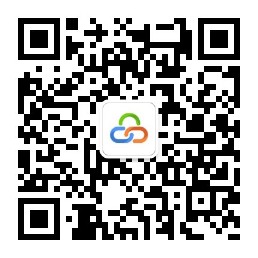 第二章 用户需求书说明：响应供应商须对本项目进行整体响应，任何只对其中一部分进行的响应都被视为无效响应。 项目一览表戒毒人员被服及生活用品物资需求明细表采购物资要求说明戒毒人员被服及日用品一批（见上表），合计约需要84500元。戒毒人员棉被棉被的材质为一级以上纯棉新棉花，2.5公斤，规格为150*200cm。需提供样板（成交供应商须在成交后5个工作日内提供样板至采购单位）。戒毒人员垫被垫被的材质为二级以上纯棉新棉花，1.5公斤，规格为90*190cm。需提供样板（成交供应商须在成交后5个工作日内提供样板至采购单位）。戒毒人员被套被套为纯棉梭织布，军绿色，规格为150*200cm。需提供样板（样板应与采购单位戒毒人员现用被套一致，成交供应商须在成交后5个工作日内提供样板至采购单位）。戒毒人员垫被套垫被套为纯棉梭织布，军绿色，规格为90*190cm。需提供样板（样板应与采购单位戒毒人员现用垫被套一致，成交供应商须在成交后5个工作日内提供样板至采购单位）。戒毒人员枕头规格38*58cm，定型决明子枕芯，纯棉里布，填充物100%聚酯纤维。戒毒人员枕头套枕套规格40*60cm，为双面冬暖夏凉款式(一面为棉质布料。另一面为中间仿藤编织，两头为梭织棉布)，颜色与采购单位现用凉席一致。需提供样板（样板应与采购单位戒毒人员现用枕套规格、颜色一致，成交供应商须在成交后5个工作日内提供样板至采购单位）。保暖内衣麻灰色，针织布料，内里植长绒，65%聚酯纤维，35%棉，规格L-3XL，码数配比L码、3XL码各40套；XL码、2XL码各60套。袜子黑色，男装均码，涤棉。内裤规格L-3XL，棉质，B类（直接接触皮肤的产品）。码数配比L100件，XL200件，XXL200件，XXXL100件。日用品一批凉鞋码数40-45码，配比要求40码15双；41、42、43各35双；44码20双；45码各10双。胶底鞋码数40-45码，配比要求40、44码20双；41、42、43码各50双；45码10双质量要求成交供应方供货时需提供检验合格证、检验报告、须列明生产时间，序列号等相关资料。被服类需按要求提供实样并由采购方封存作为验货标准，被服类需提供由市级以上检测单位出具的检测报告（交货时须提供检测报告）。磷、甲醛、布面酸减度、缩水率、耐磨度等符合国家的质量标准；提供的产品（包含辅料及配件）不得使用有毒、致敏的染料及化学制剂。检验与验收成交供应方须在合同签订之日起30个日历天内完成供货。成交供应方交货前，须按采购方的要求进行包装，外包装箱上标注的码数、数量必须与箱内实际码数、数量一致。采购方在交货地点(广东省广州市白云区均禾街罗岗七星岗路7号)对成交供应方提交的产品进行验收，如果成交供应方提交的产品不符合需求规定的，采购方有权要求成交供应方免费更换或者退货。成交供应方应承担由此产生的一切费用及风险。验收期限:采购方在收到货物的10个工作日内验收完毕。不合格产品的认定：缝制不平，缝线不整齐，包边不牢固、不整齐，布料质量不按要求，颜色不按要求。日用品或包装盒（袋）破损、污渍。日用品有效期少于一年。售后服务要求验收合格的货物，除日用消耗品以外，其他物资免费质保期为一年。在质保期内，成交供应方免费实行保修、包换服务。质保期后，如采购方要求，成交供应方应提供长期有偿维修服务。在免费质量保修期内，如货物非因采购方的人为原因而出现质量问题，成交供应方应承诺三个日历天内全额免费包维修、包更换或退货；如确属采购方人为原因损坏，也须无条件维修、更换或退换，有关修复费用由采购方承担，但成交供应方应给予最优惠价格。双方对质量有争议时，可将货物送至具有资质的质量检测机构检测，若检测结果合格，检测费用由采购方支付；若检测结果不合格，则检测费用由成交供应方支付。货物保质期内，成交供应方负责所有因货物质量问题而产生的费用。付款方式由采购人按下列程序付款，最终付款方式以合同为准：预付款：自合同签订之日起10个工作日内支付合同金额的30%；尾款：自验收合格之日起10个工作日内支付合同金额的70%；成交人凭以下有效文件与采购人结算：（1）合同；（2）成交人开具的有效发票；（3）验收报告（加盖采购人公章）；（4）成交通知书。第三章 报价附件报 价 表注：供应商必须按报价表的格式填写，不得增加或删除表格内容。除单价、金额或项目要求填写的内容外，不得擅自改动报价表内容，否则将有可能影响成交结果，不推荐为成交候选人；所有价格均系用人民币表示，单位为元，均为含税价；平台上报价与报价表合计不一致的，以报价表合计（经价格核准后的价格）为准。供应商名称（单位盖公章）：          日期：           用户需求书响应声明函致：广东省第三强制隔离戒毒所、云采链（广州）信息科技有限公司关于贵单位、贵司发布广东省第三强制隔离戒毒所采购2024年戒毒人员必配被服及日用品项目的竞价公告，本公司（企业）愿意参加竞价活动，并作出如下声明：本公司（企业）承诺在报名时已对于用户需求书中的各项条款、内容及要求给予充分考虑，明确承诺对于本项目的用户需求中的各项条款、内容及要求均为完全响应，不存在任意一条负偏离或不响应的情况。本公司（企业）清楚，若对于用户需求书各项条款存在任意一条负偏离或不响应的情况，不被推荐为成交候选人的要求。本公司（企业）承诺在本次采购活动中，如有违法、违规、弄虚作假行为，所造成的损失、不良后果及法律责任，一律由我公司（企业）承担。备注：本声明函必须提供且内容不得擅自删改，否则视为响应无效。本声明函如有虚假或与事实不符的，作无效报价处理。供应商名称（单位盖公章）：          日期：          供应商资格声明函致：广东省第三强制隔离戒毒所、云采链（广州）信息科技有限公司关于贵单位、贵司发布广东省第三强制隔离戒毒所采购2024年戒毒人员必配被服及日用品项目的采购公告，本公司（企业）愿意参加竞价，并声明：一、本公司（企业）具备《中华人民共和国政府采购法》第二十二条规定的条件：（一）具有独立承担民事责任的能力；（二）具有良好的商业信誉和健全的财务会计制度； （三）具有履行合同所必需的设备和专业技术能力；（四）有依法缴纳税收和社会保障资金的良好记录；（五）参加政府采购活动前三年内，在经营活动中没有重大违法记录；（六）法律、行政法规规定的其他条件。二、本公司具有本次采购项目服务能力。三、本公司有固定的经营场所，信誉良好、售后维护服务好，并且在经营活动中无严重违法记录。四、本公司在本项目中不转包分包且不联合竞价。本公司（企业）承诺在本次采购活动中，如有违法、违规、弄虚作假行为，所造成的损失、不良后果及法律责任，一律由我公司（企业）承担。特此声明！备注：本声明函必须提供且内容不得擅自删改，否则视为响应无效。本声明函如有虚假或与事实不符的，作无效报价处理。供应商名称（单位盖公章）：          日期：          采购内容数量交货期预算总金额（含税）广东省第三强制隔离戒毒所采购2024年戒毒人员必配被服及日用品项目1批成交供应方须在合同签订之日起30个日历天内完成供货人民币84500元序号品名单位数量被套（150*200CM）张150垫被套（90*190cm)张160棉被(150*200cm)张80垫被(90*190cm)张100保暖内衣（上衣+裤子）套200袜子双600内裤件600枕头个350枕头套个350纯棉毛巾33*70cm条100400ml或以上塑料口盅个500香皂100g块100香皂盒个200凉鞋（40-45码）双150胶底鞋（40-45码）双200成人软毛牙刷支100牙膏（90g)支100采购内容数量报价金额（元）备注广东省第三强制隔离戒毒所采购2024年戒毒人员必配被服及日用品项目1项